СОВЕТ НУРЛАТСКОГО МУНИЦИПАЛЬНОГО РАЙОНАРЕСПУБЛИКИ ТАТАРСТАН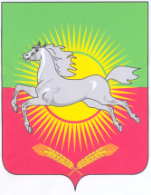 РЕШЕНИЕКАРАР13 декабря 2018 года                                                                                                 №190О внесении изменений в Решение Совета Нурлатского муниципального района № 67 от 31.10.2016 года  «Об утверждении перечня муниципального имущества, свободного от прав третьих лиц (за исключением имущественных прав субъектов малого и среднего предпринимательства) для предоставления в пользование на долгосрочной основе субъектам малого и среднего предпринимательства и порядка предоставления в аренду»В целях обеспечения эффективного использования муниципального имущества на условиях аренды, оказания имущественной поддержки субъектов малого и среднего предпринимательства, в соответствии с Федеральным законом от 24.07.2007 №209-ФЗ «О развитии малого и среднего предпринимательства в Российской Федерации», Уставом Нурлатского муниципального района Республики Татарстан, Совет муниципального образования «Нурлатский муниципальный район» Республики Татарстан РЕШИЛ:1. Внести изменения в приложение № 1, утвержденное Решением Совета Нурлатского муниципального района от 31.10.2016 года № 67  «Об утверждении перечня муниципального имущества, свободного от прав третьих лиц (за исключением имущественных прав субъектов малого и среднего предпринимательства)   для предоставления в пользование на долгосрочной основе субъектам малого и среднего предпринимательства и порядка предоставления в аренду» (с изменениями и дополнениями внесенными Решением Совета Нурлатского муниципального района от 22 мая 2017 г. № 96, от 15 декабря 2017 г. № 125 и от 24 августа 2018 года № 168) изложив его в следующей редакции:Перечень муниципального имущества,свободного от прав третьих лиц (за исключением имущественных прав субъектов малого и среднего предпринимательства) для предоставления в пользование на долгосрочной основе субъектам малого и среднего предпринимательства2. Опубликовать настоящее Решение на официальном сайте Нурлатского муниципального района. 3. Контроль за исполнением настоящего решения возложить на первого заместителя руководителя Исполнительного комитета Нурлатского муниципального района Республики Татарстан.И.о. Председателя  Совета Нурлатского муниципального районаРеспублики Татарстан                                                                              И.Р. Ахметзянов№ п/пНаименование имуществаОсновные характеристикиМестонахождение (адрес)1.Здание школыПлощадь здания 817,1 кв.м., кадастровый номер 16:32:260201:199, год ввода в эксплуатацию 1995г.423018, РТ, Нурлатский муниципальный район, п.Бутаиха, ул.Школьная, д.12.Здание школыПлощадь здания 84,1 кв.м., кадастровый номер 16:32:090101:224, год ввода в эксплуатацию 1961г.423021, РТ, Нурлатский муниципальный  район, д.Абрыскино, ул.Гагарина, д.59А3.Здание школыПлощадь здания 125,66 кв.м., 423029, РТ, Нурлатский муниципальный район, д.Абляскино, пер.Пушкина, д.14.Здание школыПлощадь здания 198,4 кв.м., кадастровый номер 16:32:040201:197, год ввода в эксплуатацию 1995г.423005, РТ, Нурлатский муниципальный  район, д.Средние Челны.5.Здание школыПлощадь здания 100,0 кв.м., кадастровый номер 16:32:070601:196.423006, РТ, Нурлатский муниципальный  район, д.Малая Камышла, ул.К.Маркса, д.486.Здание клубаПлощадь здания 100,4 кв.м. кадастровый номер 16:32:030301:171423031, РТ, Нурлатский муниципальный  район, д.Урняк, ул.Нагорная.7.Нежилое строение с земельным участкомПлощадь нежилого строения  4002,50 кв.м. кадастровый номер 16:32:230103:196 и земельный участок общей площадью 9686 кв.м., кадастровый номер 16:32:230103:132категория: земли населенных пунктов, разрешенное использование: для производственных целей.Адрес здания: 423023, РТ, Нурлатский муниципальный  район,  с.Тюрнясево, ул.Центральная, д.47 Адрес земельного участка:  РТ, Нурлатский муниципальный  район,  Тюрнясевское сельское поселение, с.Тюрнясево8.Здание (строение) - столовая с земельным участкомПлощадь здания (строения) столовой 526,7 кв.м. кадастровый номер 16:32:230102:327, и земельный участок общей площадью 1377 кв.м., кадастровый номер 16:32:230101:87категория: земли населенных пунктов, разрешенное использование: для производственных целей.Адрес здания: 423023, РТ, Нурлатский муниципальный  район,  с.Тюрнясево, ул.Центральная, д.74 Адрес земельного участка:  РТ, Нурлатский муниципальный  район,  Тюрнясевское сельское поселение, с.Тюрнясево9.Здание столярный цех с земельным участкомПлощадь нежилого здания  239,8 кв.м. кадастровый номер 16:32:230101:152 и земельный участок общей площадью 827 кв.м., кадастровый номер 16:32:230101:227категория: земли населенных пунктов, разрешенное использование: для производственных целей.Адрес здания: 423023, РТ, Нурлатский муниципальный  район,  с.Тюрнясево, ул.Центральная, д.66 Адрес земельного участка:  РТ, Нурлатский муниципальный  район,  Тюрнясевское сельское поселение, с.Тюрнясево10.Здание (строение) –гаражи для грузовых и легковых автомобилейПлощадь здания (строения) столовой 494,0 кв.м. кадастровый номер 16:32:230101:194.Адрес здания: 423023, РТ, Нурлатский муниципальный  район,  с.Тюрнясево, ул.Центральная, д.66.11.Здание (строение) –гаражи для грузовых автомобилей с земельным участкомПлощадь нежилого здания  389,3 кв.м. кадастровый номер 16:32:230101:185 и земельный участок общей площадью 13102 кв.м., кадастровый номер 16:32:230101:228категория: земли населенных пунктов, разрешенное использование: для производственных целей.Адрес здания: 423023, РТ, Нурлатский муниципальный  район,  с.Тюрнясево, ул.Центральная, д.66 Адрес земельного участка:  РТ, Нурлатский муниципальный  район,  Тюрнясевское сельское поселение, с.Тюрнясево.12.Котельная с тепловыми сетями и паропроводом с земельным участкомПлощадь нежилого здания 1019,7 кв.м. кадастровый номер 16:32:230101:167  и земельный участок общей площадью 13102 кв.м., кадастровый номер 16:32:230101:228категория: земли населенных пунктов, разрешенное использование: для производственных целей.Адрес здания: 423023, РТ, Нурлатский муниципальный  район,  с.Тюрнясево, ул.Центральная, д.66 Адрес земельного участка:  РТ, Нурлатский муниципальный  район,  Тюрнясевское сельское поселение, с.Тюрнясево13.Ремонтно-механическая мастерскаяПлощадь нежилого строения  782,5 кв.м. кадастровый номер 16:32:000000:1270 Адрес здания: 423023, РТ, Нурлатский муниципальный  район,  с.Тюрнясево, ул.Центральная, д.6614.Здание (строение) -весовая будка с земельным участкомПлощадь нежилого здания 15,4 кв.м. кадастровый номер 16:32:230101:191  и земельный участок общей площадью 13102 кв.м., кадастровый номер 16:32:230101:228категория: земли населенных пунктов, разрешенное использование: для производственных целей.Адрес здания: 423023, РТ, Нурлатский муниципальный  район,  с.Тюрнясево, ул.Центральная, д.66 Адрес земельного участка:  РТ, Нурлатский муниципальный  район,  Тюрнясевское сельское поселение, с.Тюрнясево15.Здание - весовая 30-тн с земельным участкомПлощадь нежилого здания  59,1 кв.м. кадастровый номер 16:32:230101:148   и земельный участок общей площадью 13102 кв.м., кадастровый номер 16:32:230101:228категория: земли населенных пунктов, разрешенное использование: для производственных целей.Адрес здания: 423023, РТ, Нурлатский муниципальный  район,  с.Тюрнясево, ул.Центральная, д.66 Адрес земельного участка:  РТ, Нурлатский муниципальный  район,  Тюрнясевское сельское поселение, с. Тюрнясево16.Здание –(строение) -склад зерновой арочный  с земельным участкомПлощадь нежилого здания  821,7 кв.м. кадастровый номер 16:32:230101:187   и земельный участок общей площадью 6600 кв.м., кадастровый номер 16:32:230101:226категория: земли населенных пунктов, разрешенное использование: для производственных целей.Адрес здания: 423023, РТ, Нурлатский муниципальный  район,  с. Тюрнясево, ул.Центральная, д.66 Адрес земельного участка:  РТ, Нурлатский муниципальный  район,  Тюрнясевское сельское поселение, с. Тюрнясево17.Зерносклад элеваторного типа объемом 3,52 тыс.тонн  с земельным участкомПлощадь нежилого здания  987,5 кв.м. кадастровый номер 16:32:230101:151   и земельный участок общей площадью 7138 кв.м., кадастровый номер 16:32:230101:225категория: земли населенных пунктов, разрешенное использование: для производственных целей.Адрес здания: 423023, РТ, Нурлатский муниципальный  район,  с. Тюрнясево, ул. Центральная, д.66 Адрес земельного участка:  РТ, Нурлатский муниципальный  район,  Тюрнясевское сельское поселение, с. Тюрнясево18. Земельный участокЗемельный участок общей площадью 36339кв.м., кадастровый номер 16:32:230101:92категория: земли населенных пунктов, разрешенное использование: для производственных целей.Адрес земельного участка:  РТ, Нурлатский муниципальный  район,  Тюрнясевское сельское поселение, с. Тюрнясево